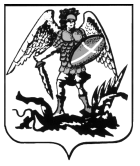 УТВЕРЖДЕНЫпостановлением министерства труда, занятости и социального развития Архангельской областиот 31 января 2019 г. № 1-п (в редакции от 10 февраля 2020 г. 
№ 4-п)ПРАВИЛАопределения перечня наиболее востребованных профессий (навыков, компетенций) для профессионального обучения и дополнительного профессионального образования лиц в возрасте 50-ти лет 
и старше, а также лиц предпенсионного возраста в Архангельской областиПеречень наиболее востребованных профессий (компетенций, навыков) для профессионального обучения и дополнительного профессионального образования лиц в возрасте 50-ти лет и старше, а также лиц предпенсионного возраста (в течение пяти лет до наступления возраста, дающего право на страховую пенсию по старости, в том числе назначаемую досрочно) в Архангельской области (далее – Перечень) формируется в целях максимального использования трудового потенциала лиц в возрасте 50-ти лет и старше, а также лиц предпенсионного возраста, совершенствования их профессиональной квалификации и повышения эффективности организации профессионального обучения и дополнительного профессионального образования лиц в возрасте 50-ти лет и старше, а также лиц предпенсионного возраста по профессиям (специальностям), востребованным на рынке труда Архангельской области.Перечень формируется министерством труда, занятости 
и социального развития Архангельской области на основе анализа состояния рынка труда Архангельской области, предложений работодателей, государственного учреждения занятости населения Архангельской области (далее – центр занятости), сформировавшегося рынка образовательных услуг в сфере профессионального обучения и дополнительного профессионального образования.В случае изменения ситуации на рынке труда Архангельской области в Перечень могут быть внесены изменения.При определении вариантов обучения лиц в возрасте 50-ти лет 
и старше, а также лиц предпенсионного возраста центр занятости руководствуется указанным Перечнем.Обучение лиц в возрасте 50-ти лет и старше, а также лиц предпенсионного возраста также осуществляется по профессиям (компетенциям, навыкам), не включенным в Перечень, в случаях наличия соответствующей потребности у работодателей, возможности открытия гражданами собственного дела после завершения обучения, расширения 
в результате обучения компетенций граждан и повышения их конкурентоспособности на рынке труда.___________________УТВЕРЖДЕНпостановлением министерства труда, занятости и социального развития Архангельской областиот 31 января 2019 г. № 1-п(в редакции от 23сентября 2019 г. 
№ 18-п, от 10 февраля 2020 г. № 4-п)ПЕРЕЧЕНЬ наиболее востребованных профессий (навыков, компетенций) для профессионального и дополнительного профессионального образования лиц в возрасте 50-ти лет и старше, а также лиц предпенсионного возраста в Архангельской области_______________ПРАВИТЕЛЬСТВО АРХАНГЕЛЬСКОЙ ОБЛАСТИМИНИСТЕРСТВО ТРУДА, ЗАНЯТОСТИ И СОЦИАЛЬНОГО РАЗВИТИЯ АРХАНГЕЛЬСКОЙ ОБЛАСТИП О С Т А Н О В Л Е Н И Еот 31 января 2019 г. № 1-п(с изменениями от 10 февраля 2020 г. № 4-п)г. АрхангельскОб утверждении Правил определения перечня наиболее востребованных профессий (навыков, компетенций) для профессионального обучения и дополнительного профессионального образования граждан предпенсионного возраста 
в Архангельской области и перечня наиболее востребованных профессий (навыков, компетенций) для профессионального обучения и дополнительного профессионального образования лиц в возрасте 
50-ти лет и старше, а также лиц предпенсионного возрастаВ соответствии с распоряжением Правительства Российской Федерации от 30 декабря 2018 года № 3025-р «Об утверждении специальной программы профессионального обучения и дополнительного профессионального образования граждан предпенсионного возраста на период до 2024 года», пунктом 5.2 Паспорта регионального проекта Архангельской области «Разработка и реализация программы системной поддержки и повышения качества жизни граждан старшего поколения «Старшее поколение», утвержденного решением проектного комитета Архангельской области от 12 декабря 2018 г. № 8, министерство труда, занятости и социального развития Архангельской области постановляет: Утвердить прилагаемые:Правила определения перечня наиболее востребованных 
профессий (навыков, компетенций) для профессионального обучения 
и дополнительного профессионального образования лиц в возрасте 50-ти лет и старше, а также лиц предпенсионного возраста в Архангельской области;Перечень наиболее востребованных профессий (навыков, компетенций) для профессионального обучения и дополнительного профессионального образования лиц в возрасте 50-ти лет и старше, а также лиц предпенсионного возраста в Архангельской области.Настоящее постановление вступает в силу со дня его официального опубликования.Министр труда, занятости и социального развитияАрхангельской области                                                          Е.В. Молчанова№ п/пПрофессия (навыки)Сфера трудоустройстваАгент страховойСтрахование, консультационные услугиАктер (по отраслям)Учреждения культуры, образовательные организацииАппаратчик химводоочисткиОрганизации различных видов экономической деятельностиАрхивариусОрганизации различных видов экономической деятельностиБиблиотекарьУчреждения культуры, образовательные организацииБухгалтер (дополнительное профессиональное образование)Организации различных видов экономической деятельности Воспитатель (дополнительное профессиональное образование)Детские сады, в том числе негосударственные, группы присмотра за детьми Водитель автомобиля Автотранспортные предприятия, такси, транспортные компании, открытие собственного делаВодитель погрузчикаЖКХ, строительство, ЛПКВрач (дополнительное профессиональное образование)Медицинские организации, в том числе негосударственные медицинские центры, санатории, интернатыГазорезчикОрганизации различных видов экономической деятельностиГлавный режиссерУчреждения культуры, образовательные организацииГорничнаяТуризм, гостиничный бизнесДелопроизводительОрганизации различных видов экономической деятельностиДефектоскопистДокументоведОрганизации различных видов экономической деятельностиДизайнерОрганизации различных видов экономической деятельностиДиспетчер автомобильного 
и городского наземного транспорта, контролер технического состояния автотранспортных средствАвтотранспортные предприятия, такси, транспортные компанииЗакройщикОрганизации по пошиву и ремонту одежды, открытие собственного делаИнспектор (специалист) по кадрам Организации различных видов экономической деятельностиИнженер (по отраслям) (дополнительное профессиональное образование)Организации различных видов экономической деятельностиКассир торгового залаТорговля, оптовые базыКондитерОрганизации общественного питания, кондитерские, открытие собственного делаКладовщикТорговля, оптовые базы, складЛифтерОрганизации различных видов экономической деятельностиМалярСтроительство, ЖКХ, открытие собственного делаМаркетолог (дополнительное профессиональное образование)Организации различных видов экономической деятельностиМастер производственного обучения (дополнительное профессиональное образование)Образовательные организацииМассажист (дополнительное профессиональное образование)Медицинские организации, в том числе негосударственные медицинские центры, санаторииМашинист автогрейдераОрганизации различных видов экономической деятельностиМашинист бульдозераЖКХ, строительство, ЛПК, сельское хозяйствоМашинист (кочегар) котельнойЖКХМашинист крана (крановщик)Организации различных видов экономической деятельностиМашинист крана автомобильногоОрганизации различных видов экономической деятельностиМашинист погрузчикаОрганизации различных видов экономической деятельностиМашинист укладчика асфальтобетонаДорожно-ремонтные предприятияМашинист экскаватораЖКХ, строительство, ЛПК, сельское хозяйствоМашинист экскаватора (одноковшового)ЖКХ, строительство, ЛПК, сельское хозяйствоМедицинская сестра (дополнительное профессиональное образование)Медицинские организации, в том числе негосударственные медицинские центры, санатории, интернатыМенеджер (по отраслям) (дополнительное профессиональное образование)Организации различных видов экономической деятельностиМенеджер в коммерческой деятельности (дополнительное профессиональное образование по программе «Основы предпринимательской деятельности»)Открытие собственного делаМладший воспитатель Детские сады, в том числе негосударственные, группы присмотра за детьмиМонтажник санитарно-технических систем и оборудованияСтроительство, ЖКХ, открытие собственного делаМонтер путиРЖДОблицовщик-плиточникСтроительство, ЖКХ, открытие собственного делаОператор АЗСОператор связиОтделения почтыОператор товарныйОператор хлораторной установкиОрганизации различных видов экономической деятельностиОператор электронно-вычислительных и вычислительных машинОрганизации различных видов экономической деятельностиОператор электронно-вычислительных и вычислительных машин (со знанием программы «1С» различных конфигураций)Организации различных видов экономической деятельностиОхранникОхранные предприятия ПарикмахерПарикмахерские, салоны красоты, открытие собственного делаПедагог, учитель (дополнительное профессиональное образование)Образовательные организации, учреждения культуры, учреждения социальной сферы ПекарьОрганизации различных видов экономической деятельностиПечникСтроительство, ЖКХ, открытие собственного делаПлотникСтроительство, ЖКХ, открытие собственного делаПоварОрганизации общественного питания, пекарни, хлебокомбинаты, открытие собственного делаПортнойОрганизации по пошиву и ремонту одежды, открытие собственного делаПреподаватель (дополнительное профессиональное образование)Образовательные организацииПродавец непродовольственных товаровТорговля Продавец продовольственных товаровТорговля Режиссер (по отраслям)(дополнительное профессиональное образование)Учреждения культуры, образовательные организацииРеставраторУчреждения культуры, образовательные организацииСборщик мебелиМебельные фабрики, цеха по сбору и ремонту мебелиСекретарь руководителяОрганизации различных видов экономической деятельностиСлесарь по контрольно-измерительным приборам и автоматикеПредприятия лесоперерабатывающей 
и химической промышленности Слесарь по ремонту автомобилейАвтосервис, автотранспортные предприятия, автопарки, открытие собственного делаСлесарь-ремонтникОрганизации различных видов экономической деятельностиСлесарь-сантехникЖКХ, открытие собственного делаСоциальный работник (дополнительное профессиональное образование) Учреждения социальной сферыСпециалист по социальной работе Учреждения социальной сферы, образовательные организации, государственные учреждения занятости населенияСпециалист (по отраслям) (дополнительное профессиональное образование)Организации различных видов экономической деятельностиСпециалист в сфере занятости населения (дополнительное профессиональное образование)Государственные учреждения занятости населенияСпециалист по госзакупкам (дополнительное профессиональное образование)Государственные и муниципальные учреждения Специалист по работе в  территориальных комиссиях по делам несовершеннолетних и защите их прав (дополнительное профессиональное образование)ТКДНиЗПСпециалист по маникюру (маникюрша)Парикмахерские, салоны красоты, открытие собственного делаСпециалист по педикюруПарикмахерские, салоны красоты, открытие собственного делаСпециалист по составлению 
и проверке сметной документации  (дополнительное профессиональное образование по программе «Сметное дело, нормирование и ценообразование строительных работ и строительной продукции»)Строительство Специалист по охране труда (дополнительное профессиональное образование)Организации различных видов экономической деятельностиСпециалист по электробезопасности (дополнительное профессиональное образование)Организации различных видов экономической деятельностиСтолярСтроительство, ЖКХ, открытие собственного делаСтропальщикСтроительство, порт ТокарьСудоремонтные предприятия и организации различных видов экономической деятельностиТрактористСельское хозяйство, ЖКХ, строительство, ЛПК Тренер (дополнительное профессиональное образование)Спортивные школы, образовательные организацииФельдшер (дополнительное профессиональное образование)Медицинские организации, в том числе негосударственные медицинские центры, санатории, интернатыХранитель музейных ценностейУчреждения культурыХудожественный руководитель (дополнительное профессиональное образование)Учреждения культурыХудожник (по отраслям)Организации различных видов экономической деятельностиШвея Организации по пошиву и ремонту одежды, открытие собственного делаШтукатур Строительство, ЖКХ, открытие собственного делаЭлектромонтер по ремонту и обслуживанию электрооборудованияСтроительство, ЖКХ, судоремонтные предприятия, открытие собственного делаЭлектросварщик ручной сваркиСтроительство, ЖКХ, судоремонтные предприятия, открытие собственного делаЭкскурсовод (гид)Учреждения культуры, образовательные организации.